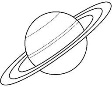 6.Az idő gyorsan telik, vissza kell indulnod az űrhajótokhoz.A) Kopernikusztól búcsúzóul az alábbi kéziratrészletet kapod ajándékba.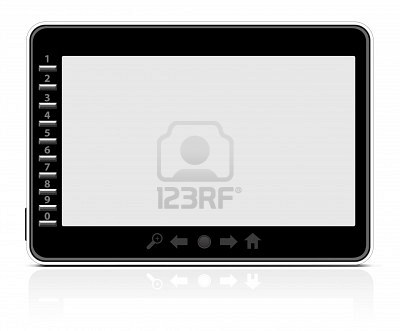 B) Az Androméda-ködben viszont a Te iskolai tankönyvedben ez volt:C) Eszedbe jut még egy korábbi humoros olvasmányod egy idevágó részlete is: Elgondolkodsz, hogy milyen érdekes, hogy ugyanazt a dolgot milyen sokféleképpen lehet leírni. Erről feljegyzéseket is készítesz, hogy összeállíthass egy jelentést a hajónaplóba.a) A fenti szövegrészletek alapján töltsd ki a táblázatot! Ha valamelyik szövegben nincs információ a szemponttal kapcsolatban, akkor írd oda: NI, vagyis nincs információ!Összesen maximum 13 pont.Az idő gyorsan telik, vissza kell indulnod az űrhajótokhoz.A) Kopernikusztól búcsúzóul az alábbi kéziratrészletet kapod ajándékba.B) Az Androméda-ködben viszont a Te iskolai tankönyvedben ez volt:C) Eszedbe jut még egy korábbi humoros olvasmányod egy idevágó részlete is: Elgondolkodsz, hogy milyen érdekes, hogy ugyanazt a dolgot milyen sokféleképpen lehet leírni. Erről feljegyzéseket is készítesz, hogy összeállíthass egy jelentést a hajónaplóba.a) A fenti szövegrészletek alapján töltsd ki a táblázatot! Ha valamelyik szövegben nincs információ a szemponttal kapcsolatban, akkor írd oda: NI, vagyis nincs információ!Összesen maximum 13 pont.Az idő gyorsan telik, vissza kell indulnod az űrhajótokhoz.A) Kopernikusztól búcsúzóul az alábbi kéziratrészletet kapod ajándékba.B) Az Androméda-ködben viszont a Te iskolai tankönyvedben ez volt:C) Eszedbe jut még egy korábbi humoros olvasmányod egy idevágó részlete is: Elgondolkodsz, hogy milyen érdekes, hogy ugyanazt a dolgot milyen sokféleképpen lehet leírni. Erről feljegyzéseket is készítesz, hogy összeállíthass egy jelentést a hajónaplóba.a) A fenti szövegrészletek alapján töltsd ki a táblázatot! Ha valamelyik szövegben nincs információ a szemponttal kapcsolatban, akkor írd oda: NI, vagyis nincs információ!Összesen maximum 13 pont.Az idő gyorsan telik, vissza kell indulnod az űrhajótokhoz.A) Kopernikusztól búcsúzóul az alábbi kéziratrészletet kapod ajándékba.B) Az Androméda-ködben viszont a Te iskolai tankönyvedben ez volt:C) Eszedbe jut még egy korábbi humoros olvasmányod egy idevágó részlete is: Elgondolkodsz, hogy milyen érdekes, hogy ugyanazt a dolgot milyen sokféleképpen lehet leírni. Erről feljegyzéseket is készítesz, hogy összeállíthass egy jelentést a hajónaplóba.a) A fenti szövegrészletek alapján töltsd ki a táblázatot! Ha valamelyik szövegben nincs információ a szemponttal kapcsolatban, akkor írd oda: NI, vagyis nincs információ!Összesen maximum 13 pont.Az idő gyorsan telik, vissza kell indulnod az űrhajótokhoz.A) Kopernikusztól búcsúzóul az alábbi kéziratrészletet kapod ajándékba.B) Az Androméda-ködben viszont a Te iskolai tankönyvedben ez volt:C) Eszedbe jut még egy korábbi humoros olvasmányod egy idevágó részlete is: Elgondolkodsz, hogy milyen érdekes, hogy ugyanazt a dolgot milyen sokféleképpen lehet leírni. Erről feljegyzéseket is készítesz, hogy összeállíthass egy jelentést a hajónaplóba.a) A fenti szövegrészletek alapján töltsd ki a táblázatot! Ha valamelyik szövegben nincs információ a szemponttal kapcsolatban, akkor írd oda: NI, vagyis nincs információ!Összesen maximum 13 pont.Az idő gyorsan telik, vissza kell indulnod az űrhajótokhoz.A) Kopernikusztól búcsúzóul az alábbi kéziratrészletet kapod ajándékba.B) Az Androméda-ködben viszont a Te iskolai tankönyvedben ez volt:C) Eszedbe jut még egy korábbi humoros olvasmányod egy idevágó részlete is: Elgondolkodsz, hogy milyen érdekes, hogy ugyanazt a dolgot milyen sokféleképpen lehet leírni. Erről feljegyzéseket is készítesz, hogy összeállíthass egy jelentést a hajónaplóba.a) A fenti szövegrészletek alapján töltsd ki a táblázatot! Ha valamelyik szövegben nincs információ a szemponttal kapcsolatban, akkor írd oda: NI, vagyis nincs információ!Összesen maximum 13 pont.50.Az idő gyorsan telik, vissza kell indulnod az űrhajótokhoz.A) Kopernikusztól búcsúzóul az alábbi kéziratrészletet kapod ajándékba.B) Az Androméda-ködben viszont a Te iskolai tankönyvedben ez volt:C) Eszedbe jut még egy korábbi humoros olvasmányod egy idevágó részlete is: Elgondolkodsz, hogy milyen érdekes, hogy ugyanazt a dolgot milyen sokféleképpen lehet leírni. Erről feljegyzéseket is készítesz, hogy összeállíthass egy jelentést a hajónaplóba.a) A fenti szövegrészletek alapján töltsd ki a táblázatot! Ha valamelyik szövegben nincs információ a szemponttal kapcsolatban, akkor írd oda: NI, vagyis nincs információ!Összesen maximum 13 pont.Az idő gyorsan telik, vissza kell indulnod az űrhajótokhoz.A) Kopernikusztól búcsúzóul az alábbi kéziratrészletet kapod ajándékba.B) Az Androméda-ködben viszont a Te iskolai tankönyvedben ez volt:C) Eszedbe jut még egy korábbi humoros olvasmányod egy idevágó részlete is: Elgondolkodsz, hogy milyen érdekes, hogy ugyanazt a dolgot milyen sokféleképpen lehet leírni. Erről feljegyzéseket is készítesz, hogy összeállíthass egy jelentést a hajónaplóba.a) A fenti szövegrészletek alapján töltsd ki a táblázatot! Ha valamelyik szövegben nincs információ a szemponttal kapcsolatban, akkor írd oda: NI, vagyis nincs információ!Összesen maximum 13 pont.Az idő gyorsan telik, vissza kell indulnod az űrhajótokhoz.A) Kopernikusztól búcsúzóul az alábbi kéziratrészletet kapod ajándékba.B) Az Androméda-ködben viszont a Te iskolai tankönyvedben ez volt:C) Eszedbe jut még egy korábbi humoros olvasmányod egy idevágó részlete is: Elgondolkodsz, hogy milyen érdekes, hogy ugyanazt a dolgot milyen sokféleképpen lehet leírni. Erről feljegyzéseket is készítesz, hogy összeállíthass egy jelentést a hajónaplóba.a) A fenti szövegrészletek alapján töltsd ki a táblázatot! Ha valamelyik szövegben nincs információ a szemponttal kapcsolatban, akkor írd oda: NI, vagyis nincs információ!Összesen maximum 13 pont.51.Az idő gyorsan telik, vissza kell indulnod az űrhajótokhoz.A) Kopernikusztól búcsúzóul az alábbi kéziratrészletet kapod ajándékba.B) Az Androméda-ködben viszont a Te iskolai tankönyvedben ez volt:C) Eszedbe jut még egy korábbi humoros olvasmányod egy idevágó részlete is: Elgondolkodsz, hogy milyen érdekes, hogy ugyanazt a dolgot milyen sokféleképpen lehet leírni. Erről feljegyzéseket is készítesz, hogy összeállíthass egy jelentést a hajónaplóba.a) A fenti szövegrészletek alapján töltsd ki a táblázatot! Ha valamelyik szövegben nincs információ a szemponttal kapcsolatban, akkor írd oda: NI, vagyis nincs információ!Összesen maximum 13 pont.Az idő gyorsan telik, vissza kell indulnod az űrhajótokhoz.A) Kopernikusztól búcsúzóul az alábbi kéziratrészletet kapod ajándékba.B) Az Androméda-ködben viszont a Te iskolai tankönyvedben ez volt:C) Eszedbe jut még egy korábbi humoros olvasmányod egy idevágó részlete is: Elgondolkodsz, hogy milyen érdekes, hogy ugyanazt a dolgot milyen sokféleképpen lehet leírni. Erről feljegyzéseket is készítesz, hogy összeállíthass egy jelentést a hajónaplóba.a) A fenti szövegrészletek alapján töltsd ki a táblázatot! Ha valamelyik szövegben nincs információ a szemponttal kapcsolatban, akkor írd oda: NI, vagyis nincs információ!Összesen maximum 13 pont.Az idő gyorsan telik, vissza kell indulnod az űrhajótokhoz.A) Kopernikusztól búcsúzóul az alábbi kéziratrészletet kapod ajándékba.B) Az Androméda-ködben viszont a Te iskolai tankönyvedben ez volt:C) Eszedbe jut még egy korábbi humoros olvasmányod egy idevágó részlete is: Elgondolkodsz, hogy milyen érdekes, hogy ugyanazt a dolgot milyen sokféleképpen lehet leírni. Erről feljegyzéseket is készítesz, hogy összeállíthass egy jelentést a hajónaplóba.a) A fenti szövegrészletek alapján töltsd ki a táblázatot! Ha valamelyik szövegben nincs információ a szemponttal kapcsolatban, akkor írd oda: NI, vagyis nincs információ!Összesen maximum 13 pont.52.Az idő gyorsan telik, vissza kell indulnod az űrhajótokhoz.A) Kopernikusztól búcsúzóul az alábbi kéziratrészletet kapod ajándékba.B) Az Androméda-ködben viszont a Te iskolai tankönyvedben ez volt:C) Eszedbe jut még egy korábbi humoros olvasmányod egy idevágó részlete is: Elgondolkodsz, hogy milyen érdekes, hogy ugyanazt a dolgot milyen sokféleképpen lehet leírni. Erről feljegyzéseket is készítesz, hogy összeállíthass egy jelentést a hajónaplóba.a) A fenti szövegrészletek alapján töltsd ki a táblázatot! Ha valamelyik szövegben nincs információ a szemponttal kapcsolatban, akkor írd oda: NI, vagyis nincs információ!Összesen maximum 13 pont.Az idő gyorsan telik, vissza kell indulnod az űrhajótokhoz.A) Kopernikusztól búcsúzóul az alábbi kéziratrészletet kapod ajándékba.B) Az Androméda-ködben viszont a Te iskolai tankönyvedben ez volt:C) Eszedbe jut még egy korábbi humoros olvasmányod egy idevágó részlete is: Elgondolkodsz, hogy milyen érdekes, hogy ugyanazt a dolgot milyen sokféleképpen lehet leírni. Erről feljegyzéseket is készítesz, hogy összeállíthass egy jelentést a hajónaplóba.a) A fenti szövegrészletek alapján töltsd ki a táblázatot! Ha valamelyik szövegben nincs információ a szemponttal kapcsolatban, akkor írd oda: NI, vagyis nincs információ!Összesen maximum 13 pont.Az idő gyorsan telik, vissza kell indulnod az űrhajótokhoz.A) Kopernikusztól búcsúzóul az alábbi kéziratrészletet kapod ajándékba.B) Az Androméda-ködben viszont a Te iskolai tankönyvedben ez volt:C) Eszedbe jut még egy korábbi humoros olvasmányod egy idevágó részlete is: Elgondolkodsz, hogy milyen érdekes, hogy ugyanazt a dolgot milyen sokféleképpen lehet leírni. Erről feljegyzéseket is készítesz, hogy összeállíthass egy jelentést a hajónaplóba.a) A fenti szövegrészletek alapján töltsd ki a táblázatot! Ha valamelyik szövegben nincs információ a szemponttal kapcsolatban, akkor írd oda: NI, vagyis nincs információ!Összesen maximum 13 pont.53.Az idő gyorsan telik, vissza kell indulnod az űrhajótokhoz.A) Kopernikusztól búcsúzóul az alábbi kéziratrészletet kapod ajándékba.B) Az Androméda-ködben viszont a Te iskolai tankönyvedben ez volt:C) Eszedbe jut még egy korábbi humoros olvasmányod egy idevágó részlete is: Elgondolkodsz, hogy milyen érdekes, hogy ugyanazt a dolgot milyen sokféleképpen lehet leírni. Erről feljegyzéseket is készítesz, hogy összeállíthass egy jelentést a hajónaplóba.a) A fenti szövegrészletek alapján töltsd ki a táblázatot! Ha valamelyik szövegben nincs információ a szemponttal kapcsolatban, akkor írd oda: NI, vagyis nincs információ!Összesen maximum 13 pont.Az idő gyorsan telik, vissza kell indulnod az űrhajótokhoz.A) Kopernikusztól búcsúzóul az alábbi kéziratrészletet kapod ajándékba.B) Az Androméda-ködben viszont a Te iskolai tankönyvedben ez volt:C) Eszedbe jut még egy korábbi humoros olvasmányod egy idevágó részlete is: Elgondolkodsz, hogy milyen érdekes, hogy ugyanazt a dolgot milyen sokféleképpen lehet leírni. Erről feljegyzéseket is készítesz, hogy összeállíthass egy jelentést a hajónaplóba.a) A fenti szövegrészletek alapján töltsd ki a táblázatot! Ha valamelyik szövegben nincs információ a szemponttal kapcsolatban, akkor írd oda: NI, vagyis nincs információ!Összesen maximum 13 pont.Az idő gyorsan telik, vissza kell indulnod az űrhajótokhoz.A) Kopernikusztól búcsúzóul az alábbi kéziratrészletet kapod ajándékba.B) Az Androméda-ködben viszont a Te iskolai tankönyvedben ez volt:C) Eszedbe jut még egy korábbi humoros olvasmányod egy idevágó részlete is: Elgondolkodsz, hogy milyen érdekes, hogy ugyanazt a dolgot milyen sokféleképpen lehet leírni. Erről feljegyzéseket is készítesz, hogy összeállíthass egy jelentést a hajónaplóba.a) A fenti szövegrészletek alapján töltsd ki a táblázatot! Ha valamelyik szövegben nincs információ a szemponttal kapcsolatban, akkor írd oda: NI, vagyis nincs információ!Összesen maximum 13 pont.54.Az idő gyorsan telik, vissza kell indulnod az űrhajótokhoz.A) Kopernikusztól búcsúzóul az alábbi kéziratrészletet kapod ajándékba.B) Az Androméda-ködben viszont a Te iskolai tankönyvedben ez volt:C) Eszedbe jut még egy korábbi humoros olvasmányod egy idevágó részlete is: Elgondolkodsz, hogy milyen érdekes, hogy ugyanazt a dolgot milyen sokféleképpen lehet leírni. Erről feljegyzéseket is készítesz, hogy összeállíthass egy jelentést a hajónaplóba.a) A fenti szövegrészletek alapján töltsd ki a táblázatot! Ha valamelyik szövegben nincs információ a szemponttal kapcsolatban, akkor írd oda: NI, vagyis nincs információ!Összesen maximum 13 pont.Az idő gyorsan telik, vissza kell indulnod az űrhajótokhoz.A) Kopernikusztól búcsúzóul az alábbi kéziratrészletet kapod ajándékba.B) Az Androméda-ködben viszont a Te iskolai tankönyvedben ez volt:C) Eszedbe jut még egy korábbi humoros olvasmányod egy idevágó részlete is: Elgondolkodsz, hogy milyen érdekes, hogy ugyanazt a dolgot milyen sokféleképpen lehet leírni. Erről feljegyzéseket is készítesz, hogy összeállíthass egy jelentést a hajónaplóba.a) A fenti szövegrészletek alapján töltsd ki a táblázatot! Ha valamelyik szövegben nincs információ a szemponttal kapcsolatban, akkor írd oda: NI, vagyis nincs információ!Összesen maximum 13 pont.Az idő gyorsan telik, vissza kell indulnod az űrhajótokhoz.A) Kopernikusztól búcsúzóul az alábbi kéziratrészletet kapod ajándékba.B) Az Androméda-ködben viszont a Te iskolai tankönyvedben ez volt:C) Eszedbe jut még egy korábbi humoros olvasmányod egy idevágó részlete is: Elgondolkodsz, hogy milyen érdekes, hogy ugyanazt a dolgot milyen sokféleképpen lehet leírni. Erről feljegyzéseket is készítesz, hogy összeállíthass egy jelentést a hajónaplóba.a) A fenti szövegrészletek alapján töltsd ki a táblázatot! Ha valamelyik szövegben nincs információ a szemponttal kapcsolatban, akkor írd oda: NI, vagyis nincs információ!Összesen maximum 13 pont.55.Az idő gyorsan telik, vissza kell indulnod az űrhajótokhoz.A) Kopernikusztól búcsúzóul az alábbi kéziratrészletet kapod ajándékba.B) Az Androméda-ködben viszont a Te iskolai tankönyvedben ez volt:C) Eszedbe jut még egy korábbi humoros olvasmányod egy idevágó részlete is: Elgondolkodsz, hogy milyen érdekes, hogy ugyanazt a dolgot milyen sokféleképpen lehet leírni. Erről feljegyzéseket is készítesz, hogy összeállíthass egy jelentést a hajónaplóba.a) A fenti szövegrészletek alapján töltsd ki a táblázatot! Ha valamelyik szövegben nincs információ a szemponttal kapcsolatban, akkor írd oda: NI, vagyis nincs információ!Összesen maximum 13 pont.Az idő gyorsan telik, vissza kell indulnod az űrhajótokhoz.A) Kopernikusztól búcsúzóul az alábbi kéziratrészletet kapod ajándékba.B) Az Androméda-ködben viszont a Te iskolai tankönyvedben ez volt:C) Eszedbe jut még egy korábbi humoros olvasmányod egy idevágó részlete is: Elgondolkodsz, hogy milyen érdekes, hogy ugyanazt a dolgot milyen sokféleképpen lehet leírni. Erről feljegyzéseket is készítesz, hogy összeállíthass egy jelentést a hajónaplóba.a) A fenti szövegrészletek alapján töltsd ki a táblázatot! Ha valamelyik szövegben nincs információ a szemponttal kapcsolatban, akkor írd oda: NI, vagyis nincs információ!Összesen maximum 13 pont.Az idő gyorsan telik, vissza kell indulnod az űrhajótokhoz.A) Kopernikusztól búcsúzóul az alábbi kéziratrészletet kapod ajándékba.B) Az Androméda-ködben viszont a Te iskolai tankönyvedben ez volt:C) Eszedbe jut még egy korábbi humoros olvasmányod egy idevágó részlete is: Elgondolkodsz, hogy milyen érdekes, hogy ugyanazt a dolgot milyen sokféleképpen lehet leírni. Erről feljegyzéseket is készítesz, hogy összeállíthass egy jelentést a hajónaplóba.a) A fenti szövegrészletek alapján töltsd ki a táblázatot! Ha valamelyik szövegben nincs információ a szemponttal kapcsolatban, akkor írd oda: NI, vagyis nincs információ!Összesen maximum 13 pont.56.Az idő gyorsan telik, vissza kell indulnod az űrhajótokhoz.A) Kopernikusztól búcsúzóul az alábbi kéziratrészletet kapod ajándékba.B) Az Androméda-ködben viszont a Te iskolai tankönyvedben ez volt:C) Eszedbe jut még egy korábbi humoros olvasmányod egy idevágó részlete is: Elgondolkodsz, hogy milyen érdekes, hogy ugyanazt a dolgot milyen sokféleképpen lehet leírni. Erről feljegyzéseket is készítesz, hogy összeállíthass egy jelentést a hajónaplóba.a) A fenti szövegrészletek alapján töltsd ki a táblázatot! Ha valamelyik szövegben nincs információ a szemponttal kapcsolatban, akkor írd oda: NI, vagyis nincs információ!Összesen maximum 13 pont.Az idő gyorsan telik, vissza kell indulnod az űrhajótokhoz.A) Kopernikusztól búcsúzóul az alábbi kéziratrészletet kapod ajándékba.B) Az Androméda-ködben viszont a Te iskolai tankönyvedben ez volt:C) Eszedbe jut még egy korábbi humoros olvasmányod egy idevágó részlete is: Elgondolkodsz, hogy milyen érdekes, hogy ugyanazt a dolgot milyen sokféleképpen lehet leírni. Erről feljegyzéseket is készítesz, hogy összeállíthass egy jelentést a hajónaplóba.a) A fenti szövegrészletek alapján töltsd ki a táblázatot! Ha valamelyik szövegben nincs információ a szemponttal kapcsolatban, akkor írd oda: NI, vagyis nincs információ!Összesen maximum 13 pont.Az idő gyorsan telik, vissza kell indulnod az űrhajótokhoz.A) Kopernikusztól búcsúzóul az alábbi kéziratrészletet kapod ajándékba.B) Az Androméda-ködben viszont a Te iskolai tankönyvedben ez volt:C) Eszedbe jut még egy korábbi humoros olvasmányod egy idevágó részlete is: Elgondolkodsz, hogy milyen érdekes, hogy ugyanazt a dolgot milyen sokféleképpen lehet leírni. Erről feljegyzéseket is készítesz, hogy összeállíthass egy jelentést a hajónaplóba.a) A fenti szövegrészletek alapján töltsd ki a táblázatot! Ha valamelyik szövegben nincs információ a szemponttal kapcsolatban, akkor írd oda: NI, vagyis nincs információ!Összesen maximum 13 pont.57.Az idő gyorsan telik, vissza kell indulnod az űrhajótokhoz.A) Kopernikusztól búcsúzóul az alábbi kéziratrészletet kapod ajándékba.B) Az Androméda-ködben viszont a Te iskolai tankönyvedben ez volt:C) Eszedbe jut még egy korábbi humoros olvasmányod egy idevágó részlete is: Elgondolkodsz, hogy milyen érdekes, hogy ugyanazt a dolgot milyen sokféleképpen lehet leírni. Erről feljegyzéseket is készítesz, hogy összeállíthass egy jelentést a hajónaplóba.a) A fenti szövegrészletek alapján töltsd ki a táblázatot! Ha valamelyik szövegben nincs információ a szemponttal kapcsolatban, akkor írd oda: NI, vagyis nincs információ!Összesen maximum 13 pont.Az idő gyorsan telik, vissza kell indulnod az űrhajótokhoz.A) Kopernikusztól búcsúzóul az alábbi kéziratrészletet kapod ajándékba.B) Az Androméda-ködben viszont a Te iskolai tankönyvedben ez volt:C) Eszedbe jut még egy korábbi humoros olvasmányod egy idevágó részlete is: Elgondolkodsz, hogy milyen érdekes, hogy ugyanazt a dolgot milyen sokféleképpen lehet leírni. Erről feljegyzéseket is készítesz, hogy összeállíthass egy jelentést a hajónaplóba.a) A fenti szövegrészletek alapján töltsd ki a táblázatot! Ha valamelyik szövegben nincs információ a szemponttal kapcsolatban, akkor írd oda: NI, vagyis nincs információ!Összesen maximum 13 pont.Az idő gyorsan telik, vissza kell indulnod az űrhajótokhoz.A) Kopernikusztól búcsúzóul az alábbi kéziratrészletet kapod ajándékba.B) Az Androméda-ködben viszont a Te iskolai tankönyvedben ez volt:C) Eszedbe jut még egy korábbi humoros olvasmányod egy idevágó részlete is: Elgondolkodsz, hogy milyen érdekes, hogy ugyanazt a dolgot milyen sokféleképpen lehet leírni. Erről feljegyzéseket is készítesz, hogy összeállíthass egy jelentést a hajónaplóba.a) A fenti szövegrészletek alapján töltsd ki a táblázatot! Ha valamelyik szövegben nincs információ a szemponttal kapcsolatban, akkor írd oda: NI, vagyis nincs információ!Összesen maximum 13 pont.58.Az idő gyorsan telik, vissza kell indulnod az űrhajótokhoz.A) Kopernikusztól búcsúzóul az alábbi kéziratrészletet kapod ajándékba.B) Az Androméda-ködben viszont a Te iskolai tankönyvedben ez volt:C) Eszedbe jut még egy korábbi humoros olvasmányod egy idevágó részlete is: Elgondolkodsz, hogy milyen érdekes, hogy ugyanazt a dolgot milyen sokféleképpen lehet leírni. Erről feljegyzéseket is készítesz, hogy összeállíthass egy jelentést a hajónaplóba.a) A fenti szövegrészletek alapján töltsd ki a táblázatot! Ha valamelyik szövegben nincs információ a szemponttal kapcsolatban, akkor írd oda: NI, vagyis nincs információ!Összesen maximum 13 pont.Az idő gyorsan telik, vissza kell indulnod az űrhajótokhoz.A) Kopernikusztól búcsúzóul az alábbi kéziratrészletet kapod ajándékba.B) Az Androméda-ködben viszont a Te iskolai tankönyvedben ez volt:C) Eszedbe jut még egy korábbi humoros olvasmányod egy idevágó részlete is: Elgondolkodsz, hogy milyen érdekes, hogy ugyanazt a dolgot milyen sokféleképpen lehet leírni. Erről feljegyzéseket is készítesz, hogy összeállíthass egy jelentést a hajónaplóba.a) A fenti szövegrészletek alapján töltsd ki a táblázatot! Ha valamelyik szövegben nincs információ a szemponttal kapcsolatban, akkor írd oda: NI, vagyis nincs információ!Összesen maximum 13 pont.Az idő gyorsan telik, vissza kell indulnod az űrhajótokhoz.A) Kopernikusztól búcsúzóul az alábbi kéziratrészletet kapod ajándékba.B) Az Androméda-ködben viszont a Te iskolai tankönyvedben ez volt:C) Eszedbe jut még egy korábbi humoros olvasmányod egy idevágó részlete is: Elgondolkodsz, hogy milyen érdekes, hogy ugyanazt a dolgot milyen sokféleképpen lehet leírni. Erről feljegyzéseket is készítesz, hogy összeállíthass egy jelentést a hajónaplóba.a) A fenti szövegrészletek alapján töltsd ki a táblázatot! Ha valamelyik szövegben nincs információ a szemponttal kapcsolatban, akkor írd oda: NI, vagyis nincs információ!Összesen maximum 13 pont.59.Az idő gyorsan telik, vissza kell indulnod az űrhajótokhoz.A) Kopernikusztól búcsúzóul az alábbi kéziratrészletet kapod ajándékba.B) Az Androméda-ködben viszont a Te iskolai tankönyvedben ez volt:C) Eszedbe jut még egy korábbi humoros olvasmányod egy idevágó részlete is: Elgondolkodsz, hogy milyen érdekes, hogy ugyanazt a dolgot milyen sokféleképpen lehet leírni. Erről feljegyzéseket is készítesz, hogy összeállíthass egy jelentést a hajónaplóba.a) A fenti szövegrészletek alapján töltsd ki a táblázatot! Ha valamelyik szövegben nincs információ a szemponttal kapcsolatban, akkor írd oda: NI, vagyis nincs információ!Összesen maximum 13 pont.Az idő gyorsan telik, vissza kell indulnod az űrhajótokhoz.A) Kopernikusztól búcsúzóul az alábbi kéziratrészletet kapod ajándékba.B) Az Androméda-ködben viszont a Te iskolai tankönyvedben ez volt:C) Eszedbe jut még egy korábbi humoros olvasmányod egy idevágó részlete is: Elgondolkodsz, hogy milyen érdekes, hogy ugyanazt a dolgot milyen sokféleképpen lehet leírni. Erről feljegyzéseket is készítesz, hogy összeállíthass egy jelentést a hajónaplóba.a) A fenti szövegrészletek alapján töltsd ki a táblázatot! Ha valamelyik szövegben nincs információ a szemponttal kapcsolatban, akkor írd oda: NI, vagyis nincs információ!Összesen maximum 13 pont.Az idő gyorsan telik, vissza kell indulnod az űrhajótokhoz.A) Kopernikusztól búcsúzóul az alábbi kéziratrészletet kapod ajándékba.B) Az Androméda-ködben viszont a Te iskolai tankönyvedben ez volt:C) Eszedbe jut még egy korábbi humoros olvasmányod egy idevágó részlete is: Elgondolkodsz, hogy milyen érdekes, hogy ugyanazt a dolgot milyen sokféleképpen lehet leírni. Erről feljegyzéseket is készítesz, hogy összeállíthass egy jelentést a hajónaplóba.a) A fenti szövegrészletek alapján töltsd ki a táblázatot! Ha valamelyik szövegben nincs információ a szemponttal kapcsolatban, akkor írd oda: NI, vagyis nincs információ!Összesen maximum 13 pont.60.Az idő gyorsan telik, vissza kell indulnod az űrhajótokhoz.A) Kopernikusztól búcsúzóul az alábbi kéziratrészletet kapod ajándékba.B) Az Androméda-ködben viszont a Te iskolai tankönyvedben ez volt:C) Eszedbe jut még egy korábbi humoros olvasmányod egy idevágó részlete is: Elgondolkodsz, hogy milyen érdekes, hogy ugyanazt a dolgot milyen sokféleképpen lehet leírni. Erről feljegyzéseket is készítesz, hogy összeállíthass egy jelentést a hajónaplóba.a) A fenti szövegrészletek alapján töltsd ki a táblázatot! Ha valamelyik szövegben nincs információ a szemponttal kapcsolatban, akkor írd oda: NI, vagyis nincs információ!Összesen maximum 13 pont.Az idő gyorsan telik, vissza kell indulnod az űrhajótokhoz.A) Kopernikusztól búcsúzóul az alábbi kéziratrészletet kapod ajándékba.B) Az Androméda-ködben viszont a Te iskolai tankönyvedben ez volt:C) Eszedbe jut még egy korábbi humoros olvasmányod egy idevágó részlete is: Elgondolkodsz, hogy milyen érdekes, hogy ugyanazt a dolgot milyen sokféleképpen lehet leírni. Erről feljegyzéseket is készítesz, hogy összeállíthass egy jelentést a hajónaplóba.a) A fenti szövegrészletek alapján töltsd ki a táblázatot! Ha valamelyik szövegben nincs információ a szemponttal kapcsolatban, akkor írd oda: NI, vagyis nincs információ!Összesen maximum 13 pont.Az idő gyorsan telik, vissza kell indulnod az űrhajótokhoz.A) Kopernikusztól búcsúzóul az alábbi kéziratrészletet kapod ajándékba.B) Az Androméda-ködben viszont a Te iskolai tankönyvedben ez volt:C) Eszedbe jut még egy korábbi humoros olvasmányod egy idevágó részlete is: Elgondolkodsz, hogy milyen érdekes, hogy ugyanazt a dolgot milyen sokféleképpen lehet leírni. Erről feljegyzéseket is készítesz, hogy összeállíthass egy jelentést a hajónaplóba.a) A fenti szövegrészletek alapján töltsd ki a táblázatot! Ha valamelyik szövegben nincs információ a szemponttal kapcsolatban, akkor írd oda: NI, vagyis nincs információ!Összesen maximum 13 pont.61.Az idő gyorsan telik, vissza kell indulnod az űrhajótokhoz.A) Kopernikusztól búcsúzóul az alábbi kéziratrészletet kapod ajándékba.B) Az Androméda-ködben viszont a Te iskolai tankönyvedben ez volt:C) Eszedbe jut még egy korábbi humoros olvasmányod egy idevágó részlete is: Elgondolkodsz, hogy milyen érdekes, hogy ugyanazt a dolgot milyen sokféleképpen lehet leírni. Erről feljegyzéseket is készítesz, hogy összeállíthass egy jelentést a hajónaplóba.a) A fenti szövegrészletek alapján töltsd ki a táblázatot! Ha valamelyik szövegben nincs információ a szemponttal kapcsolatban, akkor írd oda: NI, vagyis nincs információ!Összesen maximum 13 pont.Az idő gyorsan telik, vissza kell indulnod az űrhajótokhoz.A) Kopernikusztól búcsúzóul az alábbi kéziratrészletet kapod ajándékba.B) Az Androméda-ködben viszont a Te iskolai tankönyvedben ez volt:C) Eszedbe jut még egy korábbi humoros olvasmányod egy idevágó részlete is: Elgondolkodsz, hogy milyen érdekes, hogy ugyanazt a dolgot milyen sokféleképpen lehet leírni. Erről feljegyzéseket is készítesz, hogy összeállíthass egy jelentést a hajónaplóba.a) A fenti szövegrészletek alapján töltsd ki a táblázatot! Ha valamelyik szövegben nincs információ a szemponttal kapcsolatban, akkor írd oda: NI, vagyis nincs információ!Összesen maximum 13 pont.Az idő gyorsan telik, vissza kell indulnod az űrhajótokhoz.A) Kopernikusztól búcsúzóul az alábbi kéziratrészletet kapod ajándékba.B) Az Androméda-ködben viszont a Te iskolai tankönyvedben ez volt:C) Eszedbe jut még egy korábbi humoros olvasmányod egy idevágó részlete is: Elgondolkodsz, hogy milyen érdekes, hogy ugyanazt a dolgot milyen sokféleképpen lehet leírni. Erről feljegyzéseket is készítesz, hogy összeállíthass egy jelentést a hajónaplóba.a) A fenti szövegrészletek alapján töltsd ki a táblázatot! Ha valamelyik szövegben nincs információ a szemponttal kapcsolatban, akkor írd oda: NI, vagyis nincs információ!Összesen maximum 13 pont.62.